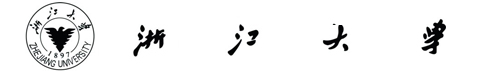 2017年浙江大学（金融学专业）同等学力申请硕士学位人员课程学习班-----招生简章-----免试入学，可申请硕士学位浙江大学是一所历史悠久、声誉卓著的高等学府，坐落于中国历史文化名城、风景旅游胜地杭州。浙江大学的前身求是书院创立于1897年，为中国人自己最早创办的新式高等学校之一。浙江大学坚持“以人为本，整合培养，求是创新，追求卓越”的教育理念，打造卓越教育品牌，致力于培养具有国际视野的未来领导者。   办学特色1、优质的师资力量学院教师队伍实力雄厚，学院现有教授30人（其中：博士生导师30人），副教授47人，他们中既有在学术界有较大影响的专家、学者，又有成绩显著的中青年学术带头人。2、良好的学习环境学院拥有固定的教学场所，配备先进、舒适的教学设施（多媒体、空调），学院办公教学科研用房近1万平方米，藏书100000余册，中外期刊300余种，拥有电子商务、金融、经贸等5个实验室。课程理念      本班突出经济和金融理论精华，将先进的经济与金融理念与金融管理运作相结合，提升金融从业人员的经济与金融素质、开拓视野与知识面，培养有新思维、有创新精神的新一代金融工作者。   教学模式   本课程在浙江大学多年研究生教育与培养经验基础上，专门开发、精心设计，采用浙江大学教授授课、相关专业领域专家讲座相结合的方式展开教学过程。通过融理论性、实践性与一体的案例教学和讲座，通过教授学员互动交流的高峰论坛，全面提升学员思维创新能力、沟通能力与分析判断能力。  培训成果   学院与浙江省各省级金融机构及浙江省各地市级金融机构进行了广泛的联系与合作，积极参与金融部门从业人员在同等学力人员课程学习层面的培训与教育工作。通过金融学专业的系统化教育，完善了金融工作者的现代化知识体系与知识结构，提升了金融工作者以现代金融理念分析与解决问题的能力.   学习安排及费用1、浙江大学同等学力申请硕士学位人员课程学习班,学制二年，课程学习班由浙江大学资深教授全程授课，一般每月两次，隔周双休日授课.2、培养费： 2.1万元/人，资料费：800元/人。  证书颁发1、修完规定的课程且成绩合格，颁发浙江大学同等学力人员申请硕士学位课程结业证书。  2、全国统考两门通过且班级所修所有课程成绩合格,可向学院申请进入论文阶段；通过浙江大学以同等学力申请硕士学位资格审查，进入硕士论文阶段，硕士论文答辩通过，授予浙江大学经济学硕士学位。招生对象1、公司、证券、银行、保险、信托、期货、担保、贷款公司等相关行业人员,社会有志青年;2、已获得学士学位后工作满三年及以上;或虽无学士学位但已获得硕士、博士学位者。  课程设置报名方式     1、咨询：电话咨询并提交预报名资料;（资料包含 ：报名表、学历学位证、外加身份证正反面的电子版资料给到工作邮箱13121135903@qq.com）   2、网上报名：学员进入中国学位与研究生教育信息网进行注册，填写基本信息—报名所在地，并提交学位申请等；   3、审核：学院（系）审核报名，确定开课、学习开始时间；  4、现场确认：申请人持证件采集指纹、现场确认、资格审查，并领取资格审查表；   5、上课：资格审查通过，通过学校系统确认，开学并进入课程学习。联系我们招生热线：010-62719327  杜老师电邮报名：13121135903@qq.com浙江大学研究生院研究生课程进修报名表申 请 人 姓 名：                  单  位  名  称：                  进 修 系、专业：                  浙 江 大 学 研 究 生 院 制年     月     日基础课程模块基础课程模块1、    自然辩证法概论人的自然属性、社会属性出发来探讨人类中心主义的问题可持续发展理论体现了系统人类主义精神      在马克思主义哲学体系中的地位和作用2、中国特色社会主义理论与实践研究人类社会发展的规律科学社会主义诞生的伟大意义社会主义制度的建立和苏联模式的形成3、硕士英语单词   翻译   写作4、中级宏观经济学经济增长的决定因素、贸易平衡和资金流动国民经济构成与度量经济周期和宏观经济政策5、中级微观经济学供给和需求，供求模型的应用消费理论的应用不确定性、市场缺失和有限信息6、中级计量经济学多元回归分析的基本内容及应用问题运用各种计量经济方法对实际经济问题进行分析、建模、预测、模拟等实际操作7、中级货币银行学货币与货币制度当前货币形势与政策货币供求与均衡8、中级国际金融学国际收支与国际储备国际金融市场国际收支失衡的原因和类型及调节9、商业银行经营管理研究   商业银行经营管理的基本理论、商业银行的实践商业银行经营原则的矛盾及其协调商业银行的组织结构和政府对银行业的监管10、公共经济学政府与市场关系的历史演化政府的经济行为对各方面的经济利益关系及国民经济的发展产生的影响政府的各种经济政策11、投资学国际金融市场投资学概论、投资基本理论证券市场投资、跨国公司与投资国际投资环境12、国际经济学   国际经济关系对资源配置影响   各国之间的贸易、投资与移民等分析   国际金融一体化的负面影响13、中级金融工程     金融工程学导论      金融工具 金融专题实践应用模块实践应用模块14、经济学论文写作与文献检索论文选题、论文框架论文写作规范文献的搜集和处理15、前沿文献选读 文献选读姓   名性    别性    别性    别性    别出  生年月日出  生年月日出  生年月日出  生年月日出  生年月日出  生年月日照   片党   派民    族民    族民    族民    族婚   否婚   否婚   否婚   否婚   否婚   否照   片行政职务科级 ②处级③厅局级 ④其他科级 ②处级③厅局级 ④其他科级 ②处级③厅局级 ④其他科级 ②处级③厅局级 ④其他科级 ②处级③厅局级 ④其他科级 ②处级③厅局级 ④其他科级 ②处级③厅局级 ④其他科级 ②处级③厅局级 ④其他考生来源考生来源考生来源①行政干部②科技人员③教师④现役军人⑤其他人员①行政干部②科技人员③教师④现役军人⑤其他人员①行政干部②科技人员③教师④现役军人⑤其他人员①行政干部②科技人员③教师④现役军人⑤其他人员①行政干部②科技人员③教师④现役军人⑤其他人员①行政干部②科技人员③教师④现役军人⑤其他人员①行政干部②科技人员③教师④现役军人⑤其他人员①行政干部②科技人员③教师④现役军人⑤其他人员①行政干部②科技人员③教师④现役军人⑤其他人员①行政干部②科技人员③教师④现役军人⑤其他人员①行政干部②科技人员③教师④现役军人⑤其他人员①行政干部②科技人员③教师④现役军人⑤其他人员①行政干部②科技人员③教师④现役军人⑤其他人员照   片身份证号照   片联系电话手    机手    机手    机手    机手    机手    机手    机手    机手    机通讯地址邮政编码邮政编码邮政编码邮政编码邮政编码邮政编码邮政编码邮政编码邮政编码工作单位邮箱邮箱邮箱邮箱邮箱邮箱邮箱邮箱邮箱毕业院校及专业毕业时间毕业时间毕业时间毕业时间学历学位学历学位A、本科有学位B、本科无学位C、专科D、其他学士学位授予单位获学士学位时间获学士学位时间获学士学位时间获学士学位时间学历学位学历学位A、本科有学位B、本科无学位C、专科D、其他学   历   与   经   历学   历   与   经   历学   历   与   经   历学   历   与   经   历学   历   与   经   历学   历   与   经   历学   历   与   经   历学   历   与   经   历学   历   与   经   历学   历   与   经   历学   历   与   经   历学   历   与   经   历学   历   与   经   历学   历   与   经   历学   历   与   经   历学   历   与   经   历学   历   与   经   历学   历   与   经   历学   历   与   经   历学   历   与   经   历学   历   与   经   历学   历   与   经   历学   历   与   经   历学   历   与   经   历学   历   与   经   历学   历   与   经   历起止时间学习或工作单位、部门学习或工作单位、部门学习或工作单位、部门学习或工作单位、部门学习或工作单位、部门学习或工作单位、部门学习或工作单位、部门学习或工作单位、部门学习或工作单位、部门学习或工作单位、部门学习或工作单位、部门学习或工作单位、部门学习或工作单位、部门学习或工作单位、部门学习或工作单位、部门学习或工作单位、部门学习或工作单位、部门学习或工作单位、部门学习或工作单位、部门学习或工作单位、部门学习或工作单位、部门学习或工作单位、部门学习或工作单位、部门学习或工作单位、部门职务、职称单位对申请人的意见（包括：政治思想、工作态度、工作成绩、业务水平、是否同意）                      单位（人事部门）盖章：     负责人签名：                                                年     月      日学院审核意见：                                       签名：（盖章）                                                年     月      日研究生院审批意见：                                       签名：（盖章）                                                年     月      日